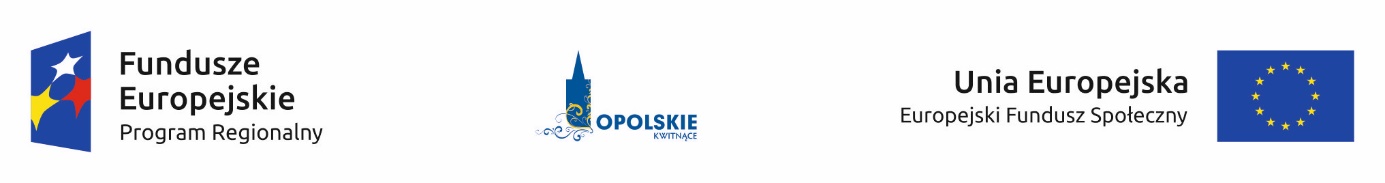 Powiat Krapkowicki przystąpił do projektu partnerskiego pt. „Kształcenie zawodowe dla rynku pracy      – 1” , który realizowany jest w ramach Regionalnego Programu Operacyjnego Województwa Opolskiego na lata 2014 – 2020 i współfinansowanego ze środków Europejskiego Funduszu Społecznego.Projekt skierowany jest do zespołów szkół zawodowych z terenu Aglomeracji Opolskiej  (Opole: ZSM, ZSEL, ZSEK, ZSB, ZSZ nr4, ZSZ im. Staszica, ZSTiO oraz ZS w Dobrzeniu Wielkim, ZS w Niemodlinie, ZS w Ozimku, ZS Krapkowicach i ZS w Zdzieszowicach) oraz do uczniów i nauczycieli przedmiotów zawodowych wymienionych szkół. Zakłada się udział 866 uczniów oraz 49 nauczycieli.Celem projektu jest rozwój kompetencji istotnych na rynku pracy oraz mocniejsze powiązanie szkolnictwa zawodowego z rynkiem pracy. Cel ten jest odpowiedzią na zapotrzebowanie pracodawców na konkretne umiejętności i kwalifikacje. Planowane działania w rezultacie zaspokoją potrzeby uczniów (przyszłych pracowników) oraz pracodawców i przyczynią się do zmniejszenia deficytu osób pożądanych na rynku pracy. Ponadto celem projektu jest poprawa przygotowania praktycznego uczniów, co zostanie osiągnięte poprzez planowane staże i praktyki zawodowe w przedsiębiorstwach, a więc w rzeczywistych warunkach pracy.W celu lepszego przygotowania uczniów do podjęcia pracy w zawodzie planuje się min. zajęcia specjalistyczne, z wykorzystaniem innowacyjnych form przekazywania i utrwalania wiedzy. W tym samym celu szkoły zostaną doposażone w sprzęt i pomoce dydaktyczne do pracowni przedmiotowych.Wsparciem zostaną także objęci nauczyciele przedmiotów zawodowych, dla których planuje się studia W ten sposób zarówno uczniowie jak i nauczyciele podniosą swoje kwalifikacje, a tym samym staną się bardziej konkurencyjni na rynku pracyTytuł projektuKształcenie zawodowe dla rynku pracy - 1Numer umowy o dofinansowanieRPOP.09.02.02-16-0018/16-00Data podpisania umowy o dofinansowanie30 marca 2017 r. FunduszEuropejski Fundusz SpołecznyProgramRPO WO 2014-2020Partner wiodącyMiasto OpolePartnerzySamorząd Województwa Opolskiego/Regionalny Zespół Placówek Wsparcia Edukacji, Powiat Opolski, Powiat Krapkowicki, Gmina Dobrzeń Wielki, Uniwersytet Opolski, Politechnika OpolskaWartość projektu ogółem2 794 777,26 PLNWartość dofinansowania2 375 560,61 PLN Okres realizacji projektuod 01.2017 r. do 02.2019 r.Wartość dofinansowania - Powiat Krapkowicki146 624,97 PLN